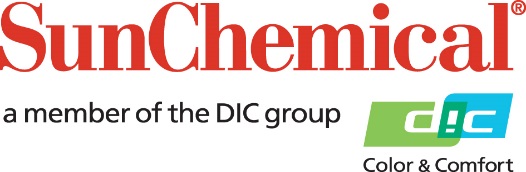 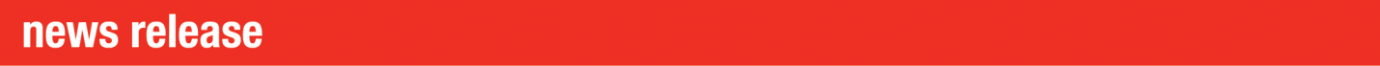 Halkla İlişkiler İrtibat:					Begoña Louro, Sun Chemical		Rayyan Rabbani, AD Communications, Birleşik Krallık +49 (0)152 2292 2292			 +44 (0)7827 910 382begona.louroluana@sunchemical.com 	rrabbani@adcomms.co.ukSun Chemical, dijital tekstil mürekkeplerinden oluşan zengin ürün portföyünü ITMA 2023’te sergiliyor. SOUTH NORMANTON, BIRLEŞIK KRALLIK – 9 Nisan 2023 – İtalya, Milano’da 8-14 Haziran arasında düzenlenecek olan ITMA’da Sun Chemical (5. Salon, Stand D302), her türlü tekstil malzemeye baskıda kullanılabilen dijital mürekkep portföyünün tamamını sergileyecek. ITMA’nın bu yılki teması olan “Tekstil Dünyasında Dönüşüm” doğrultusunda Sun Chemical’ın fuardaki kampanyasının odağı, şirketin dijital tekstil, sürdürülebilirlik ve pazarın kullanıcı taleplerini karşılayacak şekilde evrimleşmesi hedeflerine bağlılığı olacak.Önde gelen dijital mürekkep tedarikçisi Sensient Imaging Technologies’i 2020’de bünyesine katan Sun Chemical, üretimi artırırken bir yandan da performansı güçlendirme ve sürdürülebilirlik alanında unvanlarını çoğaltma amaçları doğrultusunda reaktif, süblimasyon ve pigmentle baskıdan ibaret belli başlı teknolojiler için yeni mürekkepler geliştirmiş ve piyasaya sunmuştur. Buna ek olarak Sun Chemical, asit boya mürekkep dizisini de müşterilere sergileyecek.Xennia Amethyst Evo RC mürekkep piyasaya çıkıyorSun Chemical, Xennia Amethyst Evo RC mürekkebin piyasaya çıkışını duyuruyor. Bu yeni ürün, fuardaki standında da öne çıkarılacak. Başarılı Xennia Amethyst serisinin evriminde son noktayı temsil eden bu üstün kaliteli mürekkep, üretimi artırmak ve müşterilere, moda ve ev tekstili endüstrilerinde kaliteden ödün vermeden yüksek hacimli hedeflere ulaşma imkânı sunmak üzere özel geliştirildi. Bu mürekkebi mümkün kılan inovatif formül, bir yandan rengin verimliliğini ve dayanıklılığını artırırken bir yandan da ileri renk yönetimi ve numune eşleştirme doğrultusunda renk dengesini güçlendirecek özelliklerin optimizasyonunu sağlıyor. Oeko-Tex® onaylı Eco Passport’u ve GOTS (Global Organik Tekstil Standardı) sertifikası bulunan mürekkep ZDHC Seviye 3 olarak onaylanmıştır.Yeni Nesil Pigment MürekkeplerSun Chemical, yeni bir dijital pigment tekstil mürekkebi serisi olan Xennia Sapphire’ı tanıtmaktan kıvanç duyar. İlk başlarda, Ricoh Gen 5 ve Fujifilm Dimatix Starfire gibi viskozitesi daha yüksek baskı kafalarıyla kullanılmak üzere piyasaya sürülen Xennia Sapphire mürekkepleri, gelişkin renkleri ve güçlü performanslarıyla pigmentli baskıda büyük bir aşamayı, rakipsiz baskı kararlılığı ile kullanım kolaylığını temsil etmektedir. Ayrıca Xennia Sapphire, su kullanılmayan prosesler gerektirmesi, etkili bir kurutma süreci sağlaması ve son işlemlerde kimyasal kullanımını azaltmasıyla çevre üzerinde düşük etki yaratarak Sun Chemical’ın sürdürülebilirlik hedeflerine mükemmel uyum sağlar. Xennia Sapphire mürekkepleri, piyasadaki dijital tekstil baskı makinelerinin çoğuyla uyumlu olacak şekilde Kyocera baskı kafası teknolojisine yönelik olarak da sunulacaktır.  Ve Karşınızda ElvaJet SR342Sun Chemical, en yeni süblimasyon mürekkebiyle Ricoh ve Dimatix ürünleri gibi yüksek viskoziteli baskı kafalarına da hitap edecek. Şirket içi yaygın boya yayılımını temel alan ElvaJet SR342, en saf renk tonlarıyla daha da zengin bir renk gamına olanak sağlıyor ve bunu da optimize edilmiş kurutma ve minimum bakım gereksinimleri sayesinde gerçekleştirilen en iyi baskı performansıyla birleştiriyor.    Sun Chemical Ürün Pazarlama Müdürü Simon Daplyn’e kulak verelim: “Sun Chemical’ın tekstil alanında gerçekleştirdiği en son inovasyonlar hem tekstil pazarını derinden kavramakla hem de dijital baskı mürekkebi geliştirme alanındaki yoğun deneyimle mümkün olmuştur. Ama bunun yanı sıra tekstil alanında uygulamaya koyulan en son yasal standartlara uygun inovatif çözümler sunma kararlılığımızı da tamamen korumaktayız. Mürekkeplerimizin pazar gereksinimlerini ve marka standartlarını tam olarak karşılamasını, müşterilerimizin mürekkep performansının her unsurunda ürünlerimize güven duymasını sağlamak için harici test kuruluşlarıyla işbirliği hâlinde çalışıyoruz.”Sun Chemical’ın Tekstil Mürekkepleri Ticareti sorumlusu İşletme Müdürü olan Edri Baggi de şunları ekliyor: “ITMA, teknolojimizi tanıtmak ve dünyanın her yerinden gelen müşterilerle buluşarak Sun Chemical mürekkeplerinin işlerine nasıl değer katacağını onlara gösterebilmek için mükemmel bir platformdur; üstelik bu süreçte bir yandan da ürünlerin yasa ve standartlara uygunluğunu sağlayarak sürdürülebilirlik alanındaki unvanlarımızı çoğaltmış olacağız.”Daha geniş bilgi için: https://pgo.sunchemical.com/ITMA2023  sitesini veya ITMA 5. Salon Stand D302’de Sun Chemical’ı ziyaret edin. SONSun Chemical HakkındaDIC Grubunun bir üyesi olan Sun Chemical, otomotiv ve sağlık sektörleri için ambalaj ve grafik çözümleri, renk ve ekran teknolojileri, fonksiyonel ürünler, elektronik malzemeler ve ürünler alanında lider bir üreticidir. Sun Chemical, DIC ile birlikte, müşteri beklentilerini aşmak ve çevremizdeki dünyayı daha iyi hale getirmek için sürdürülebilir çözümleri teşvik etmek ve geliştirmek için sürekli çalışıyor. DIC Grubu şirketleri, dünya çapında 8,5 milyar doları aşan toplam yıllık satışları ve 22.000'den fazla çalışanı ile çok çeşitli küresel müşterileri desteklemektedir.Sun Chemical Corporation, Hollanda'daki Sun Chemical Group Coöperatief U.A.'nın bir yan kuruluşudur ve genel merkezi Parsippany, New Jersey, A.B.D.'dedir. Daha fazla bilgi için lütfen www.sunchemical.com adresindeki web sitemizi ziyaret edin veya LinkedIn veya Instagram üzerinden bizimle bağlantı kurun.